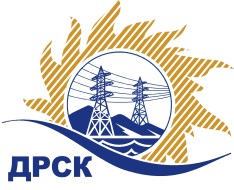 Акционерное Общество«Дальневосточная распределительная сетевая  компания»ПРОТОКОЛ № 133/УР-ВП по выбору победителя открытого запроса предложений на право заключения договора на выполнение работ  «Чистка просеки ВЛ 110 Глубинная- Восток-2, филиал ПЭС» (закупка 56 раздела 1.1. ГКПЗ 2018 г.)  ЕИС № 31705787379 (МСП) Форма голосования членов Закупочной комиссии: очно-заочная.ПРИСУТСТВОВАЛИ: 9 членов постоянно действующей Закупочной комиссии ОАО «ДРСК»  1-го уровня.ВОПРОСЫ, ВЫНОСИМЫЕ НА РАССМОТРЕНИЕ ЗАКУПОЧНОЙ КОМИССИИ: О  рассмотрении результатов оценки заявок Участников.О признании заявок соответствующими условиям Документации о закупке.Об итоговой ранжировке заявокО выборе победителя закупки.РЕШИЛИ:По вопросу № 1Признать процедуру переторжки не состоявшейсяУтвердить окончательные цены заявок участниковПо вопросу № 2Утвердить итоговую ранжировку заявокПо вопросу № 3Планируемая стоимость закупки в соответствии с ГКПЗ: 2 024 000,00 руб., без учета НДС;   2 388 320,00 руб., с учетом НДС.Признать победителем закупка участника, занявшего первое место в итоговой ранжировке по степени предпочтительности для заказчика: ООО "АНТАНТА" г. Дальнегорск на условиях: стоимость предложения 1 660 000,00 руб. без НДС, 1 958 800,00 руб. с НДС. Условия оплаты: в течение 30 календарных дней с даты подписания справки о стоимости выполненных работ КС-3. Срок выполнения работ: 01.02.2018 – 31.08.2018 г. Гарантия на своевременное и качественное выполнение работ, а также на устранение дефектов, возникших по вине Подрядчика, составляет 24 месяца с момента приемки выполненных работ. Срок действия оферты до 28.02.2018.Секретарь Закупочной комиссии 1 уровня  		                                     М.Г.ЕлисееваЧувашова О.В.(416-2) 397-242г.  Благовещенск«26» января 2018№ п/пНаименование участникаОкончательная  цена заявки, руб. без НДС1ООО "Дальневосточная Монтажная Компания" 
ИНН/КПП 2506012068/250601001 ОГРН 11725360255072 024 000.002ООО "Гортранс" 
ИНН/КПП 2722073308/272201001 ОГРН 10827220044202 024 000.003ООО "Радиострой РТВ" 
ИНН/КПП 2723080210/771501001 ОГРН 10627230288301 974 000.00ООО "АНТАНТА" 
ИНН/КПП 2505014584/250501001 ОГРН 11625050501461 660 000.00Место в итоговой ранжировкеНаименование участника и его адресОкончательная цена заявки, руб. без НДСОкончательная цена заявки, руб. с НДСИтоговая оценка предпочтительности заявок1 местоООО "АНТАНТА" 
ИНН/КПП 2505014584/250501001 
ОГРН 11625050501461 660 000.001 958 800.001,222 местоООО "Радиострой РТВ" 
ИНН/КПП 2723080210/771501001 
ОГРН 10627230288301 974 000.002 329 320.000,523 местоООО "Гортранс" 
ИНН/КПП 2722073308/272201001 
ОГРН 10827220044202 024 000.002 388 320.000,504 местоООО "Дальневосточная Монтажная Компания" 
ИНН/КПП 2506012068/250601001 
ОГРН 11725360255072 024 000.002 388 320.000,41